Peoplesoft ID Number:  _____________________________ ECE 2202 – Quiz #1July 16, 20211.  You may use one 8.5” x 11” crib sheet, or its equivalent.  Do not communicate with anyone except Dr. Dave Shattuck while you are taking this quiz.2.  Show all work necessary to complete the problem.  Use additional sheets of paper as needed.  A solution without the appropriate work shown will receive no credit.  A solution which is not given in a reasonable order will lose credit.  Include this page with your Peoplesoft ID Number, or include a different, separate page with your Peoplesoft ID Number.  Do not write your name on this quiz.  Failure to follow these rules will result in points being deducted.  3.  Show all units in solutions, intermediate results, and figures.  Units in the quiz will be included between square brackets.4.  Do not use red ink.  Do not use red pencil.5.  You will have 30 minutes to work on this quiz, plus additional time to print, scan and email your work.  Use a filename which is your Peoplesoft ID Number, followed by Quiz1.  Post your solution on Blackboard, in the same way you submit homework assignments.  It must be submitted by 3:50pm, or points will be deducted.  ________________/20Use the circuit below to solve.  Find the Norton equivalent with respect to terminals A and B.  Draw the Norton equivalent, labeling all components with numerical values, and labeling terminals A and B.      Solution: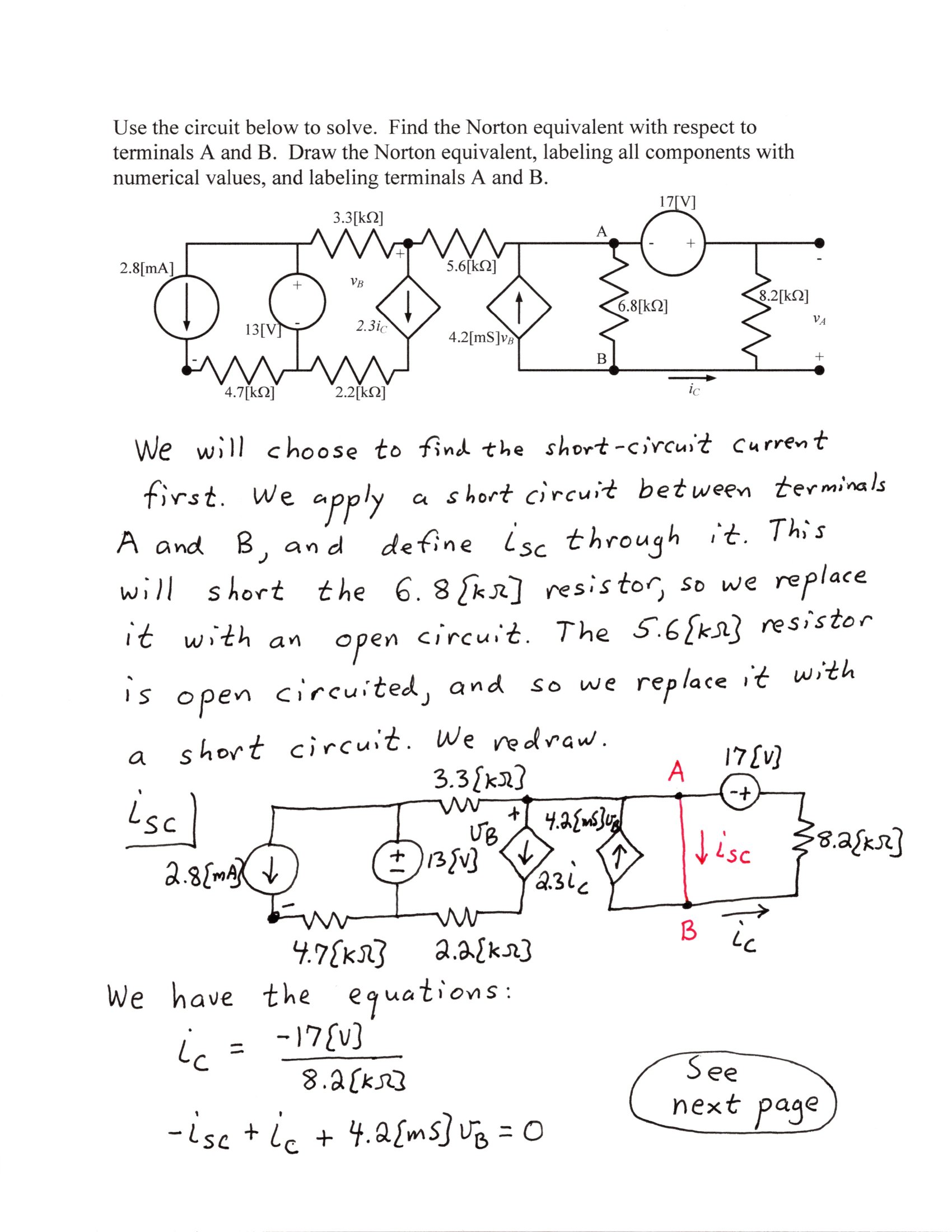 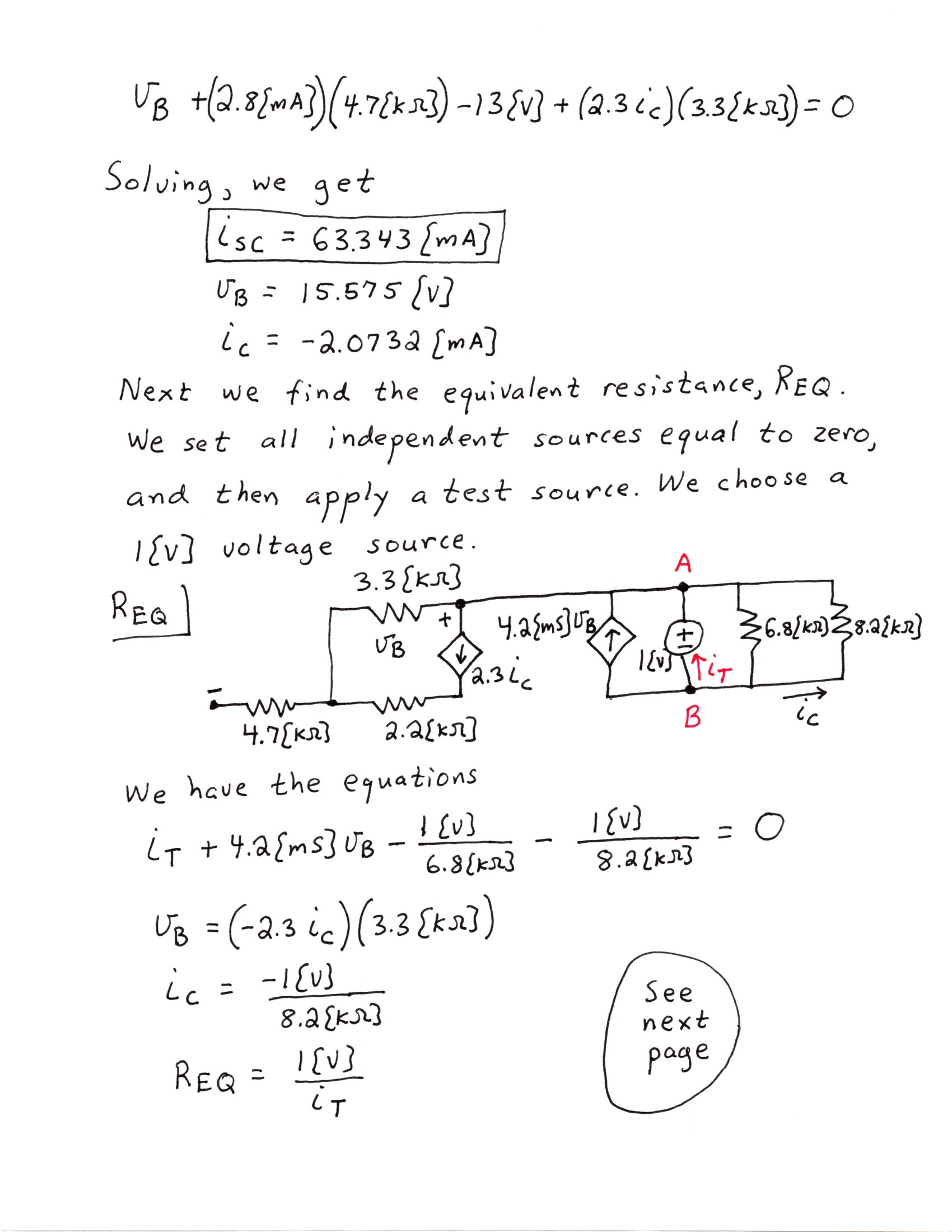 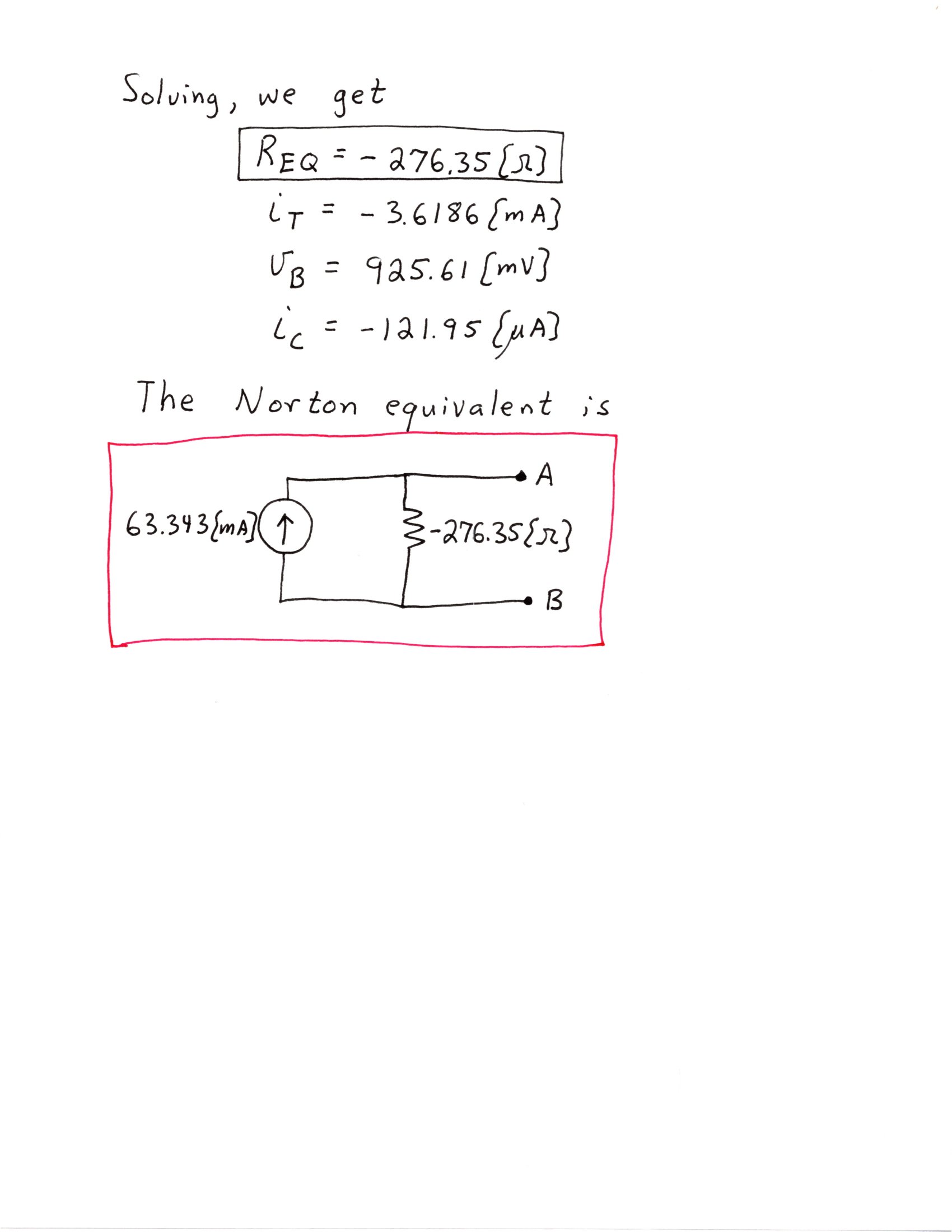 